
SÜLEYMAN DEMİREL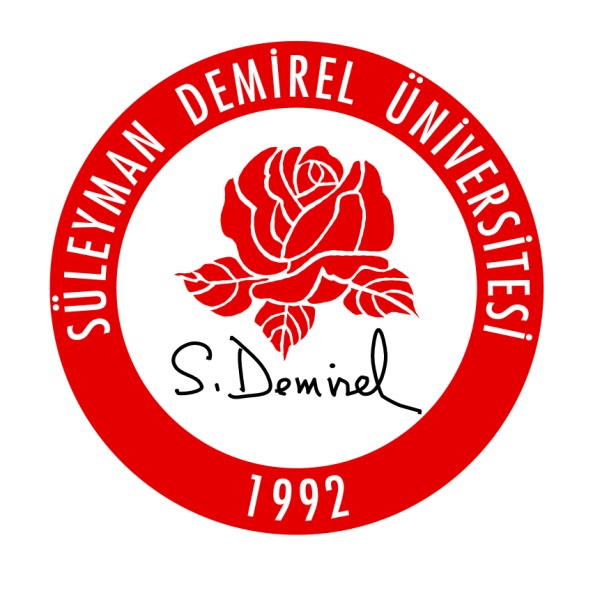 ÜNİVERSİTESİSTAJ FAALİYET RAPORUSÜLEYMAN DEMİREL ÜNİVERSİTESİMÜHENDİSLİK FAKÜLTESİKİMYA MÜHENDİSLİĞİ BÖLÜMÜADI VE SOYADI		: ……………………………………………………………………..OKUL NUMARASI	: …………………………..…………………………………………OKUDUĞU YARIYIL	: .…………………………………………………………………….STAJ KONUSU		: ..……………………………………………………………………STAJ YAPTIĞI KURUM	: ………………………………………………………………………PRATİK ÇALIŞMANIN GÜNLERE GÖRE DAĞITIM CETVELİMÜHENDİSLİK FAKÜLTESİSTAJ YAPANINBölümü                         : KİMYA MÜHENDİSLİĞİAdı Soyadı                    :Okul Numarası            :Staj Konusu                 :KURUM ADISTAJ KONUSUÇALIŞMA SÜRESİÇALIŞMA SÜRESİKURUM ADISTAJ KONUSUTARİHİNDENTARİHİNETarih Öğrencinin Çalıştığı KonularSayfa NoToplam İş Günüİş Yeri Amirinin OnayıSayfa NoYapılan İş :Tarih        :KONTROL :KONTROL :Yapılan İş :Tarih        :KONTROL :KONTROL :Yapılan İş :Tarih        :KONTROL :KONTROL :Yapılan İş :Tarih        :KONTROL :KONTROL :